 (Ne pas remplir : cadre réservé au secrétariat)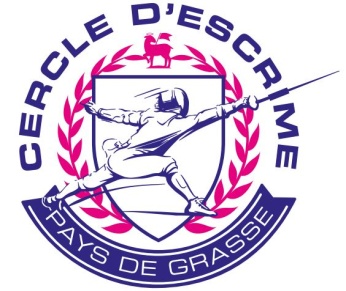 INSCRIPTION ADULTENOM : ________________________________________________ 	PRENOM : __________________________Date de naissance : ____________________________	Profession : ____________________________________COORDONNEESPortable : _______________________________	Travail : ___________________________________ Domicile :  ______________________________	Email : ____________________________________Adresse : ____________________________________________________________________________________Code postal : ____________	Ville : _____________________ Ville de Naissance : ________________________Personne à prévenir en cas d’accident : Nom et prénom : _____________________________________________________________________________Téléphone : ____________________________En cas d’urgence, autorisez-vous le CEPG à prendre les dispositions nécessaires pour votre évacuation vers : L’hôpital 	O OUI   	O NON   Une clinique	O OUI   	O NON   	si oui, laquelle : ___________________________LICENCESexe : 	O Masculin 	O Féminin  Latéralité : 	O Droitier   	O Gaucher  Nationalité : 	O Française  	O UE ou assimilée  	O Autre  Votre adresse internet sera transmise à la FFE pour qu’elle vous envoie votre licence numérique.Acceptez-vous la publicité des partenaires de la FFE ?	O Oui   	O Non   Le soussigné, s’engage à l’inscription à fournir une attestation médicale de non contre-indication à la pratique de l’escrime en compétition, accepte d’être dans le groupe Whatsapp et atteste avoir lu et approuvé le règlement intérieur du CEPG.Fait à Grasse, le _ _ / _ _ / _ _ _ _			Signature : ________________________________      CERCLE D'ESCRIME DU PAYS DE GRASSE      CERCLE D'ESCRIME DU PAYS DE GRASSE      CERCLE D'ESCRIME DU PAYS DE GRASSE      CERCLE D'ESCRIME DU PAYS DE GRASSE      CERCLE D'ESCRIME DU PAYS DE GRASSE      CERCLE D'ESCRIME DU PAYS DE GRASSE      CERCLE D'ESCRIME DU PAYS DE GRASSE      CERCLE D'ESCRIME DU PAYS DE GRASSE      CERCLE D'ESCRIME DU PAYS DE GRASSECatégories :
               M23
               Senior               VétéranCatégories :
               M23
               Senior               VétéranRèglementsRèglementsRèglements  Chèques  Chèques  EspècesLicence : __________Chèque 4 : _________N° : ______________Catégories :
               M23
               Senior               VétéranCatégories :
               M23
               Senior               VétéranCotisation : _________Cotisation : _________Cotisation : _________Cotisation : _________Cotisation : _________Cotisation : _________Licence : __________Chèque 4 : _________N° : ______________Catégories :
               M23
               Senior               VétéranCatégories :
               M23
               Senior               VétéranChèque 1 : _________Chèque 1 : _________Chèque 2 : ________Chèque 2 : ________Chèque 3 : _________Chèque 3 : _________Licence : __________Chèque 4 : _________N° : ______________Catégories :
               M23
               Senior               VétéranCatégories :
               M23
               Senior               VétéranN° : ______________N° : ______________N° : _____________N° : _____________N° : ______________N° : ______________Licence : __________Chèque 4 : _________N° : ______________Prêt de matériel    (1ère Année)CautionLocation Matériels      (2ème Année) Masque VestePrix 20€ 20€Prix 20€ 20€Date du certificat médical_ _ / _ _ / _ _ _ _Date du certificat médical_ _ / _ _ / _ _ _ _Date du certificat médical_ _ / _ _ / _ _ _ _ QSport  QMédical Veste 50€Location Matériels      (2ème Année) Masque VestePrix 20€ 20€Prix 20€ 20€Date du certificat médical_ _ / _ _ / _ _ _ _Date du certificat médical_ _ / _ _ / _ _ _ _Date du certificat médical_ _ / _ _ / _ _ _ _ QSport  QMédical Masque 100€Location Matériels      (2ème Année) Masque VestePrix 20€ 20€Prix 20€ 20€Date du certificat médical_ _ / _ _ / _ _ _ _Date du certificat médical_ _ / _ _ / _ _ _ _Date du certificat médical_ _ / _ _ / _ _ _ _ QSport  QMédical